BESTELLTALON: CORONAVIRUS-PLAKATE (F4) «SO SCHÜTZEN WIR UNS» FÜR IHRE GEMEINDE/STADTPlakate F4 (89,5 x 128,0 cm), Hochformat, 4farbig, kostenlosPlakat F4, Deutsch		______ Stk. Plakat F4, Französisch		______ Stk.Plakat F4, Italienisch		______ Stk.Plakat F4, Rätoromanisch	______ Stk.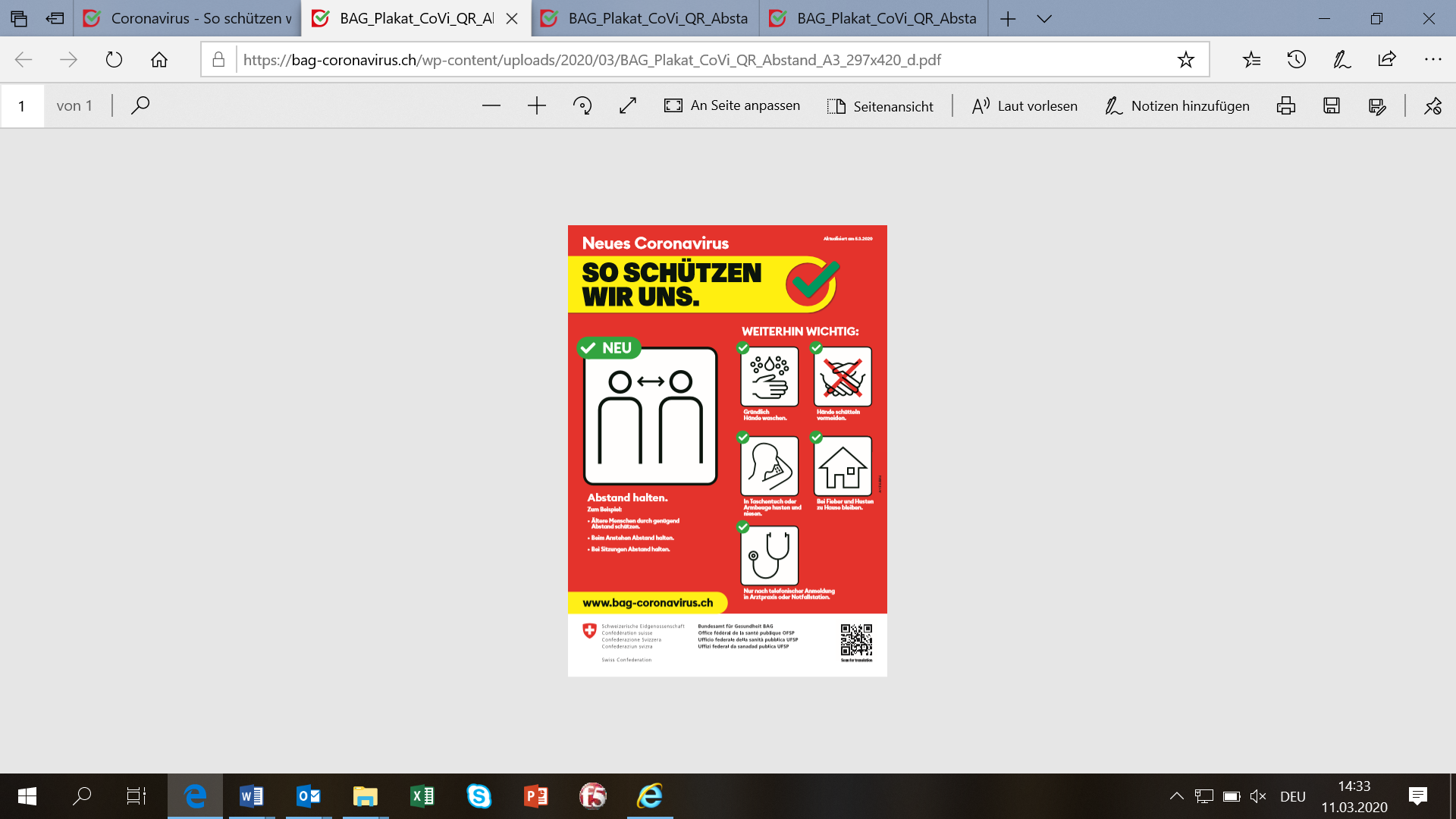 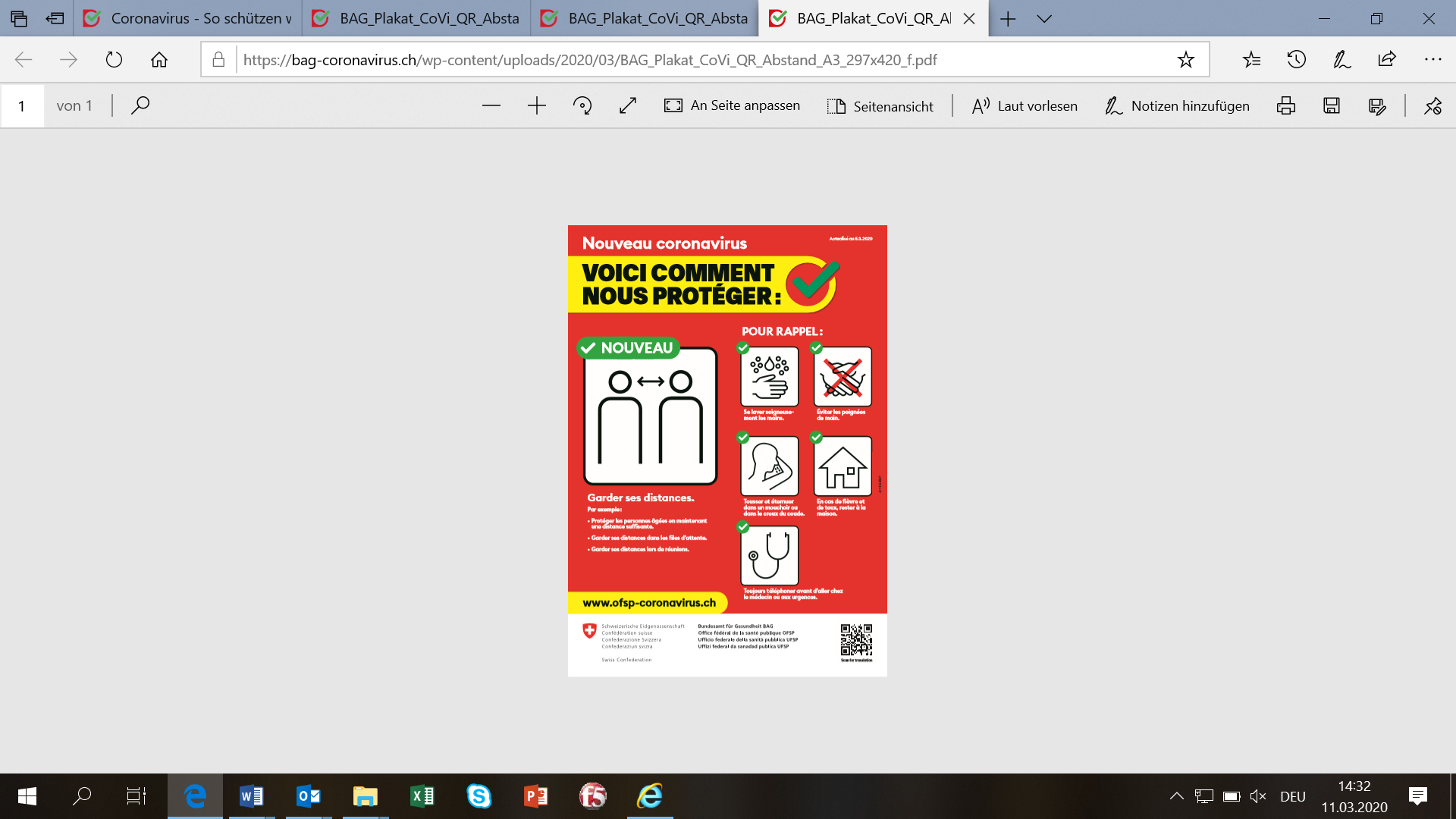 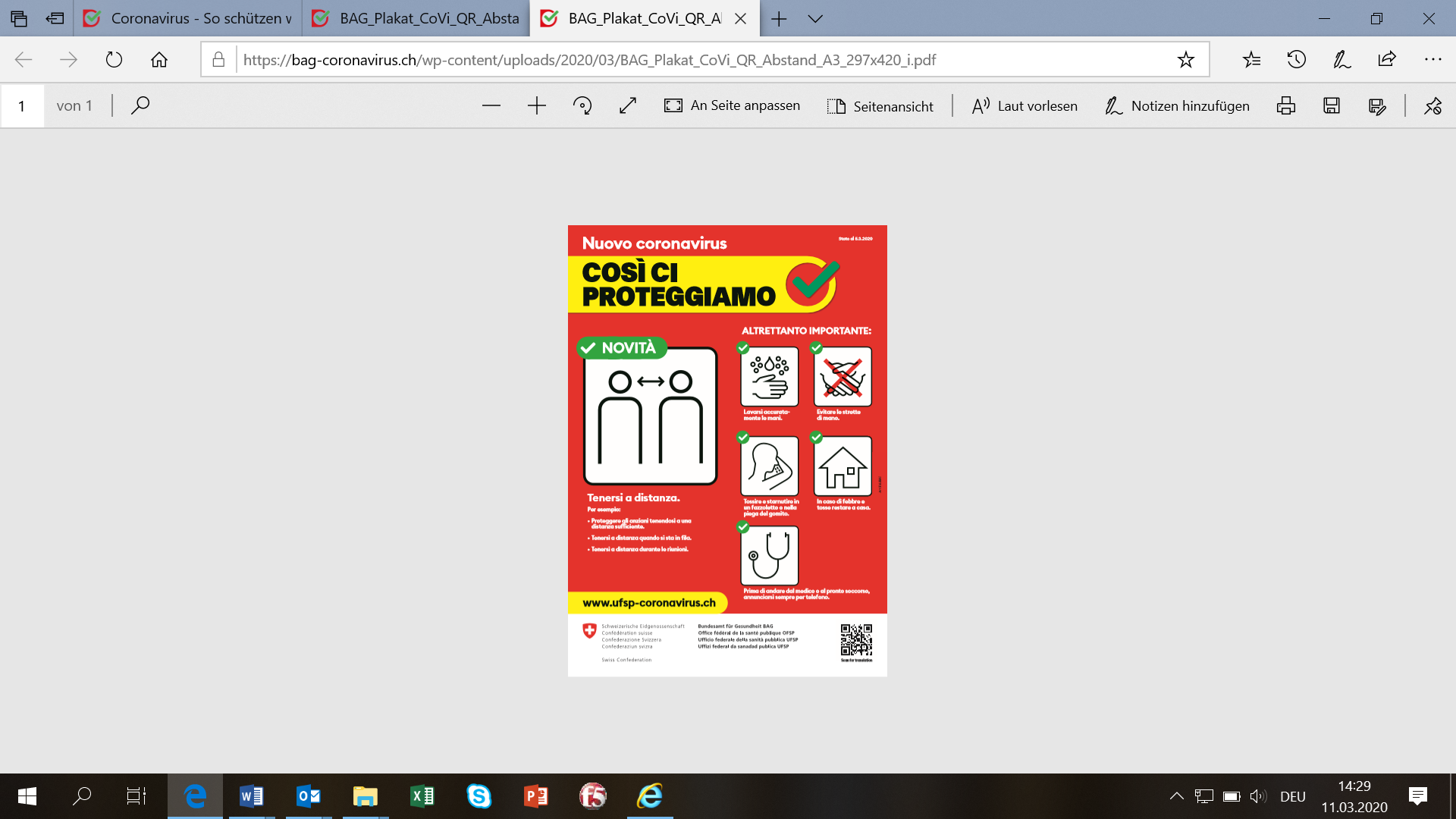 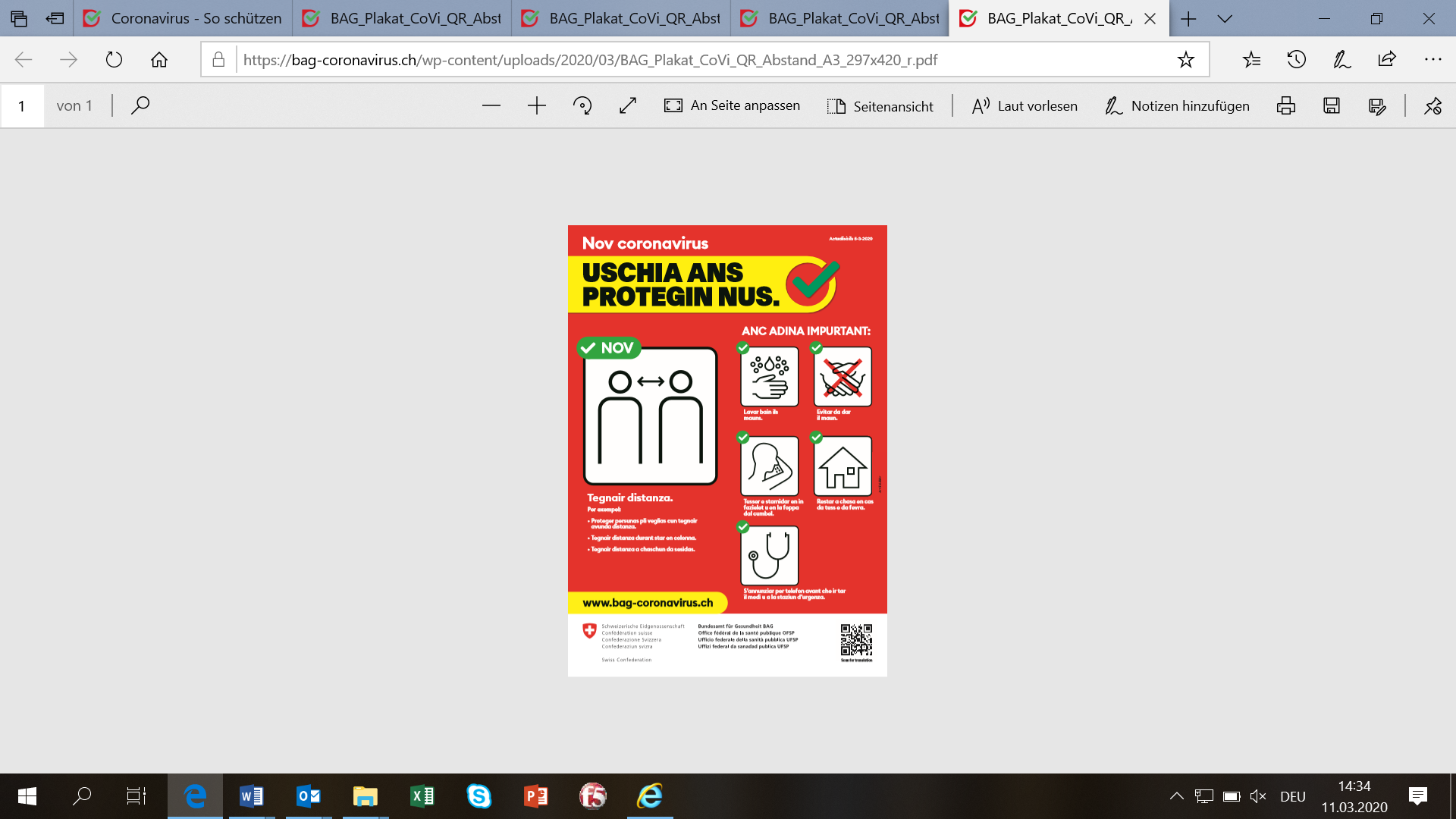 Lieferadresse (Die Plakate werden ab Bestellungseingang mit A-Post sofort ausgeliefert). Gemeinde/Stadt	_____________________________________Strasse/Nr.		_____________________________________Postfach		_____________________________________PLZ/Ort			_____________________________________Vorname/Name		_____________________________________Telefon 		_____________________________________E-Mail			_____________________________________Bemerkungen		______________________________________Bei Fragen können Sie sich, per E-Mail kampagnen@bag.admin.ch oder per Telefon 058 463 87 79, melden. Bestellungen bitte wenn möglich bis 23. März 2020 mittels Talon mailen an: Bundesamt für Gesundheit BAG, Sektion Gesundheitsinformation und Kampagnen, kampagnen@bag.admin.ch. Bern, 18. März 2020